附件1：培训酒店交通指南太原火车站：（1）乘坐公交1路、6路、10路，到并州饭店下车（2）打车至五一广场西南角并州饭店（2公里，打车约8元）太原动车南站：乘861路到太原火车站下车，转乘1路或6路或10路到并州饭店下车 打车至五一广场西南角并州饭店（11公里，打车约30元）太原武宿机场：（1）乘坐机场公交201路，五一广场下车，步行5分钟（2）乘坐机场大巴，五一广场下车，步行5分钟（3）打车至五一广场西南角并州饭店（15公里，打车约60元）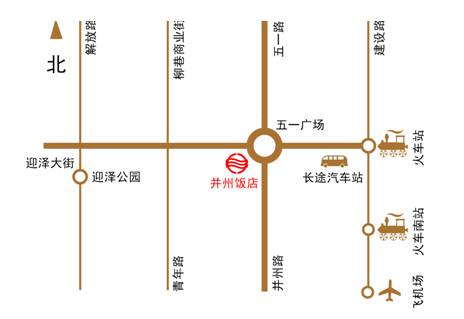 